ΑΙΤΗΣΗ ΣΥΜΜΕΤΟΧΗΣ Συνυπάρχοντας σε ένα Πολυπολιτισμικό Σχολείο«Η αυλή της Βαβέλ» Προβολή ταινίας - Συζήτηση  - Εργαστήρια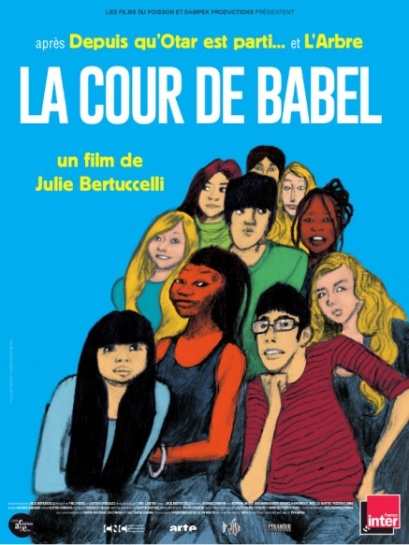 ΟΝΟΜΑΤΕΠΩΝΥΜΟ
ΣΧΟΛΕΙΟ 
ΕΙΔΙΚΟΤΗΤΑΕ-Mail
ΤΗΛ.ΕΠΙΚΟΙΝΩΝΙΑΣΠαρακαλούμε  για καλύτερο προγραμματισμό της εκδήλωσης να αποσταλεί  στο : gragogis@dide-v.thess.sch.gr